Madame, Monsieur,1	J'ai l'honneur de vous informer que l'Union internationale des télécommunications organise un atelier sur la sécurité des technologies financières, qui aura lieu le 26 août 2019, au siège de l'UIT, à Genève (Suisse). Cet atelier se déroulera la veille de la prochaine réunion de la Commission d'études 17 de l'UIT-T, qui se tiendra du 27 août au 5 septembre 2019, au même endroit.Pour plus de renseignements concernant cette réunion, veuillez consulter la page d'accueil de la CE 17 de l'UIT-T: https://www.itu.int/en/ITU-T/studygroups/2017-2020/17/Pages/default.aspx.L'enregistrement des participants à l'atelier débutera à 8 h 30 à l'entrée Montbrillant, le jour de la manifestation. Les précisions relatives à la salle de réunion seront affichées sur les écrans placés aux entrées du siège de l'UIT.2	Cet atelier aura lieu en anglais seulement. 3	La participation à l'atelier est ouverte aux États Membres, aux Membres de Secteur, aux Associés de l'UIT et aux établissements universitaires participant aux travaux de l'UIT, ainsi qu'à toute personne issue d'un pays Membre de l'UIT qui souhaite contribuer aux travaux. Il peut s'agir de personnes qui sont aussi membres d'organisations internationales, régionales ou nationales. La participation à l'atelier est gratuite, mais aucune bourse ne sera accordée. 4	L'atelier a notamment pour objectif:–	d'identifier les menaces et les risques auxquels sont exposés les services et les applications des technologies financières sur le plan de la sécurité et de la confidentialité;–	de partager les bonnes pratiques actuelles sur la façon de résoudre les problèmes de sécurité et de confidentialité;–	d'étudier les besoins en ce qui concerne les contrôles applicables aux services et aux applications des technologies financières sur le plan de la sécurité et de la confidentialité;–	d'étudier les incidences des cadres décentralisés (par exemple la chaîne de blocs ou la technologie des registres distribués) sur la propriété des données et la gestion des consentements dans le contexte des services et des applications des technologies financières;–	d'examiner les incidences des services et des applications des technologies financières sur le plan des politiques;–	de diffuser des informations au sujet des activités qui sont actuellement menées par les groupes, organisations ou entreprises pertinents; et–	de recenser les futurs travaux que la CE 17 devra mener, y compris les nouveaux sujets d'étude potentiels.5	Des informations relatives à l'atelier, et notamment le projet de programme, seront disponibles sur le site web de la manifestation à l'adresse suivante: https://www.itu.int/en/ITU-T/Workshops-and-Seminars/20190826/Pages/default.aspx. Ce site web sera actualisé à mesure que parviendront des informations nouvelles ou modifiées. Les participants sont priés de consulter régulièrement le site pour prendre connaissance des dernières informations.6	Des équipements de réseau local sans fil sont à la disposition des délégués dans les principaux espaces de conférence de l'UIT. Des informations détaillées sont disponibles sur le site web de l'UIT-T (http://www.itu.int/ITU-T/edh/faqs-support.html). 7	Un certain nombre d'hôtels à Genève offrent des tarifs préférentiels aux délégués assistant aux réunions de l'UIT et leur fournissent une carte permettant d'emprunter gratuitement les transports publics à Genève. Vous trouverez la liste des hôtels participants, et les modalités à suivre pour obtenir un tarif réduit, à l'adresse: http://itu.int/travel/.8	Afin de permettre au TSB de prendre les dispositions nécessaires concernant l'organisation de l'atelier, je vous saurais gré de bien vouloir vous inscrire au moyen du formulaire en ligne disponible sur le site web de la manifestation dès que possible et au plus tard le 19 août 2019. Veuillez noter que l'inscription préalable des participants aux ateliers est obligatoire et se fait exclusivement en ligne. Cet atelier est gratuit et ouvert à tous.9	Nous vous rappelons que, pour les ressortissants de certains pays, l'entrée et le séjour, quelle qu'en soit la durée, sur le territoire de la Suisse sont soumis à l'obtention d'un visa. Ce visa doit être demandé au moins quatre (4) semaines avant la date de début de l'atelier et obtenu auprès de la représentation de la Suisse (ambassade ou consulat) dans votre pays ou, à défaut, dans le pays le plus proche de votre pays de départ.En cas de problème pour des États Membres, des Membres de Secteur et des Associés de l'UIT ou des établissements universitaires participant aux travaux de l'UIT, et sur demande officielle de leur part au TSB, l'Union peut intervenir auprès des autorités suisses compétentes pour faciliter l'émission du visa, mais uniquement pendant la période de quatre semaines susmentionnée. Les demandes doivent être effectuées en cochant la case correspondante du formulaire d'inscription, au plus tard quatre semaines avant la date de la manifestation. Elles doivent être envoyées à la Section des voyages de l'UIT (travel@itu.int), avec la mention "assistance pour le visa".Veuillez agréer, Madame, Monsieur, l'assurance de ma haute considération.(signé)Chaesub Lee
Directeur du Bureau de la normalisation 
des télécommunications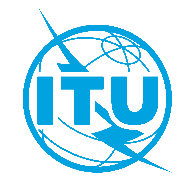 Union internationale des télécommunicationsBureau de la Normalisation des TélécommunicationsUnion internationale des télécommunicationsBureau de la Normalisation des TélécommunicationsUnion internationale des télécommunicationsBureau de la Normalisation des TélécommunicationsGenève, le 26 mars 2019Genève, le 26 mars 2019Genève, le 26 mars 2019Réf.:Circulaire TSB 158Manifestations du TSB/XYCirculaire TSB 158Manifestations du TSB/XYCirculaire TSB 158Manifestations du TSB/XY–	Aux administrations des États Membres de l'Union;–	Aux Membres du Secteur de l'UIT-T;–	Aux Associés de l'UIT-T;–	Aux établissements universitaires participant aux travaux de l'UIT–	Aux administrations des États Membres de l'Union;–	Aux Membres du Secteur de l'UIT-T;–	Aux Associés de l'UIT-T;–	Aux établissements universitaires participant aux travaux de l'UIT–	Aux administrations des États Membres de l'Union;–	Aux Membres du Secteur de l'UIT-T;–	Aux Associés de l'UIT-T;–	Aux établissements universitaires participant aux travaux de l'UITContact:Xiaoya YANGXiaoya YANGXiaoya YANG–	Aux administrations des États Membres de l'Union;–	Aux Membres du Secteur de l'UIT-T;–	Aux Associés de l'UIT-T;–	Aux établissements universitaires participant aux travaux de l'UIT–	Aux administrations des États Membres de l'Union;–	Aux Membres du Secteur de l'UIT-T;–	Aux Associés de l'UIT-T;–	Aux établissements universitaires participant aux travaux de l'UIT–	Aux administrations des États Membres de l'Union;–	Aux Membres du Secteur de l'UIT-T;–	Aux Associés de l'UIT-T;–	Aux établissements universitaires participant aux travaux de l'UITTél.:+41 22 730 6206+41 22 730 6206+41 22 730 6206–	Aux administrations des États Membres de l'Union;–	Aux Membres du Secteur de l'UIT-T;–	Aux Associés de l'UIT-T;–	Aux établissements universitaires participant aux travaux de l'UIT–	Aux administrations des États Membres de l'Union;–	Aux Membres du Secteur de l'UIT-T;–	Aux Associés de l'UIT-T;–	Aux établissements universitaires participant aux travaux de l'UIT–	Aux administrations des États Membres de l'Union;–	Aux Membres du Secteur de l'UIT-T;–	Aux Associés de l'UIT-T;–	Aux établissements universitaires participant aux travaux de l'UITFax:+41 22 730 5853+41 22 730 5853+41 22 730 5853–	Aux administrations des États Membres de l'Union;–	Aux Membres du Secteur de l'UIT-T;–	Aux Associés de l'UIT-T;–	Aux établissements universitaires participant aux travaux de l'UIT–	Aux administrations des États Membres de l'Union;–	Aux Membres du Secteur de l'UIT-T;–	Aux Associés de l'UIT-T;–	Aux établissements universitaires participant aux travaux de l'UIT–	Aux administrations des États Membres de l'Union;–	Aux Membres du Secteur de l'UIT-T;–	Aux Associés de l'UIT-T;–	Aux établissements universitaires participant aux travaux de l'UITE-mail:tsbevents@itu.inttsbevents@itu.inttsbevents@itu.intCopie:–	Aux Présidents et Vice-Présidents des Commissions d'études de l'UIT-T;–	À la Directrice du Bureau de développement des télécommunications;–	Au Directeur du Bureau des radiocommunicationsCopie:–	Aux Présidents et Vice-Présidents des Commissions d'études de l'UIT-T;–	À la Directrice du Bureau de développement des télécommunications;–	Au Directeur du Bureau des radiocommunicationsCopie:–	Aux Présidents et Vice-Présidents des Commissions d'études de l'UIT-T;–	À la Directrice du Bureau de développement des télécommunications;–	Au Directeur du Bureau des radiocommunicationsObjet:Atelier de l'UIT sur la sécurité des technologies financières 
Genève (Suisse), 26 août 2019Atelier de l'UIT sur la sécurité des technologies financières 
Genève (Suisse), 26 août 2019Atelier de l'UIT sur la sécurité des technologies financières 
Genève (Suisse), 26 août 2019Atelier de l'UIT sur la sécurité des technologies financières 
Genève (Suisse), 26 août 2019Atelier de l'UIT sur la sécurité des technologies financières 
Genève (Suisse), 26 août 2019